Зарегистрировано в Минюсте России 17 августа 2023 г. N 74827МИНИСТЕРСТВО НАУКИ И ВЫСШЕГО ОБРАЗОВАНИЯРОССИЙСКОЙ ФЕДЕРАЦИИПРИКАЗот 9 августа 2023 г. N 776О ВНЕСЕНИИ ИЗМЕНЕНИЙВ ПРИКАЗ МИНИСТЕРСТВА ОБРАЗОВАНИЯ И НАУКИ РОССИЙСКОЙФЕДЕРАЦИИ ОТ 6 ИЮНЯ 2013 Г. N 443 "ОБ УТВЕРЖДЕНИИ ПОРЯДКАИ СЛУЧАЕВ ПЕРЕХОДА ЛИЦ, ОБУЧАЮЩИХСЯ ПО ОБРАЗОВАТЕЛЬНЫМПРОГРАММАМ СРЕДНЕГО ПРОФЕССИОНАЛЬНОГО И ВЫСШЕГООБРАЗОВАНИЯ, С ПЛАТНОГО ОБУЧЕНИЯ НА БЕСПЛАТНОЕ"В соответствии с пунктом 14 части 1 статьи 34 Федерального закона от 29 декабря 2012 г. N 273-ФЗ "Об образовании в Российской Федерации", статьей 2 Федерального закона от 24 июня 2023 г. N 264-ФЗ "О внесении изменений в Федеральный закон "Об образовании в Российской Федерации", пунктом 1 и подпунктом 4.2.19 пункта 4 Положения о Министерстве науки и высшего образования Российской Федерации, утвержденного постановлением Правительства Российской Федерации от 15 июня 2018 г. N 682, приказываю:1. Утвердить по согласованию с Министерством просвещения Российской Федерации прилагаемые изменения, которые вносятся в приказ Министерства образования и науки Российской Федерации от 6 июня 2013 г. N 443 "Об утверждении Порядка и случаев перехода лиц, обучающихся по образовательным программам среднего профессионального и высшего образования, с платного обучения на бесплатное" (зарегистрирован Министерством юстиции Российской Федерации 19 июля 2013 г., регистрационный N 29107) с изменениями, внесенными приказами Министерства образования и науки Российской Федерации от 25 сентября 2014 г. N 1286 (зарегистрирован Министерством юстиции Российской Федерации 28 октября 2014 г., регистрационный N 34477) и от 7 апреля 2017 г. N 315 (зарегистрирован Министерством юстиции Российской Федерации 4 мая 2017 г., регистрационный N 46601).2. Настоящий приказ вступает в силу с 1 сентября 2023 года.Врио МинистраА.Р.ГАТИЯТОВУтвержденыприказом Министерства наукии высшего образованияРоссийской Федерацииот 9 августа 2023 г. N 776ИЗМЕНЕНИЯ,КОТОРЫЕ ВНОСЯТСЯ В ПРИКАЗ МИНИСТЕРСТВА ОБРАЗОВАНИЯИ НАУКИ РОССИЙСКОЙ ФЕДЕРАЦИИ ОТ 6 ИЮНЯ 2013 Г. N 443"ОБ УТВЕРЖДЕНИИ ПОРЯДКА И СЛУЧАЕВ ПЕРЕХОДА ЛИЦ, ОБУЧАЮЩИХСЯПО ОБРАЗОВАТЕЛЬНЫМ ПРОГРАММАМ СРЕДНЕГО ПРОФЕССИОНАЛЬНОГОИ ВЫСШЕГО ОБРАЗОВАНИЯ, С ПЛАТНОГО ОБУЧЕНИЯ НА БЕСПЛАТНОЕ"1. Пункт 2 приказа Министерства образования и науки Российской Федерации от 6 июня 2013 г. N 443 "Об утверждении Порядка и случаев перехода лиц, обучающихся по образовательным программам среднего профессионального и высшего образования, с платного обучения на бесплатное" (далее - приказ) изложить в следующей редакции:"2. Установить, что настоящий приказ действует до 31 августа 2024 года.".2. В Порядок и случаи перехода лиц, обучающихся по образовательным программам среднего профессионального и высшего образования, с платного обучения на бесплатное, утвержденные приказом, внести следующие изменения:1) подпункт "б" пункта 6 дополнить абзацем следующего содержания:"детей лиц, принимающих или принимавших участие в специальной военной операции на территориях Украины, Донецкой Народной Республики, Луганской Народной Республики, Запорожской области и Херсонской области (далее - специальная военная операция);";2) дополнить пунктом 6(1) следующего содержания:"6(1). Участники специальной военной операции, не имеющие на момент подачи заявления на переход академической задолженности, дисциплинарных взысканий, задолженности по оплате обучения, переводятся на вакантные бюджетные места, перераспределенные в соответствии с Правилами перераспределения вакантных мест, имеющихся в образовательной организации и финансируемых за счет бюджетных ассигнований федерального бюджета, бюджетов субъектов Российской Федерации и местных бюджетов, утвержденными постановлением Правительства Российской Федерации от 8 августа 2023 г. N 1292.Участник специальной военной операции, желающий перейти на вакантное бюджетное место, представляет в образовательную организацию, в которой он обучается, заявление на переход на имя руководителя образовательной организации и документ, подтверждающий участие в специальной военной операции (в случае отсутствия в личном деле обучающегося).".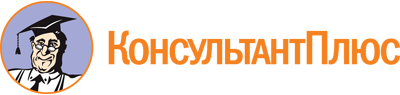 Приказ Минобрнауки России от 09.08.2023 N 776
"О внесении изменений в приказ Министерства образования и науки Российской Федерации от 6 июня 2013 г. N 443 "Об утверждении Порядка и случаев перехода лиц, обучающихся по образовательным программам среднего профессионального и высшего образования, с платного обучения на бесплатное"
(Зарегистрировано в Минюсте России 17.08.2023 N 74827)Документ предоставлен КонсультантПлюс

www.consultant.ru

Дата сохранения: 13.09.2023
 